Ecole Jean Hans Arp	2021-2022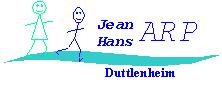 1, place des Frères Matthis67120 DUTTLENHEIMTél : 03 88 50 72 46E-mail : ecole.ele.jean.hans.arp@wanadoo.frSite : www.ec-jean-hans-arp-duttlenheim.ac-strasbourg.fr/Quelques informations IMPORTANTES1°) Heures habituelles de classe : le matin, de 8h00 à 11h30 ; l’après-midi, de 13h15 à 15h45 les lundis, mardis, jeudis et vendredis. Les heures d’APC auront lieu après la classe de 15h45 à 16h45. (à confirmer en fonction de l’évolution sanitaire ! Nous communiquerons les horaires par le biais de l’affichage devant l’école lors de la pré-rentrée et sur le site de l’école)Toute absence doit être excusée le matin même avant 8 heures (par téléphone au 03 88 50 72 46 ou par un mot écrit par la famille et donné à un camarade).2°) CALENDRIER DES VACANCES SCOLAIRES 2021/2022 (zone B) :Les classes vaqueront le vendredi 27 mai 2022.3°) Des documents seront demandés à la rentrée scolaire :une attestation d’assurance valable pour l’année 2021-2022 (responsabilité civile + individuelle accident).une carte d’identité valable jusqu’à la fin de l’année scolaire pour les élèves des classes bilingues mais aussi pour les élèves des classes monolingues à partir du CE2 susceptibles de se rendre en Allemagne pour rencontrer les correspondants de la Georg Monsch Schule d’Offenburg.4°) Le jour de la rentrée : Nous vous confirmerons par affichage et sur le site de l’école si vous pourrez accompagner votre enfant dans la cour de récréation et rejoindre avec lui sa salle de classe avec les fournitures scolaires. Cela dépendra bien entendu des conditions sanitaires et des consignes académiques reçues à cette date. 5°) Les fournitures scolaires : Les listes des fournitures sont disponibles sur le site de l’école : www.ec-jean-hans-arp-duttlenheim.ac-strasbourg.fr/Rubrique organisation pratique – Listes de matériel 2021-2022ou alors directement en cliquant sur le lien ci-dessous (matériel CE1 monolingue)CMaListe, Liste de Fournitures Scolaires à Domicile‎ ListesBonnes vacances à tous et rendez-vous à la rentrée le 2 septembre à 8h. Le directeur, Ch. EhrhardtSi vous n’achetez pas le matériel chez Pichon, merci de vous reporter à la liste du site pour avoir tout le matériel à la rentrée.Matériel qui ne figure pas sur la liste Pichon (à acheter ou récupérable de cette année)2 porte-vues de 160 vues de bonne qualité (seront gardés jusqu’au CM2) : 1 vert (français) et 1 bleu (mathématiques)1 agenda (pas de cahier de texte)1 sous-main plastifié 2 trousses (l’une pour ranger feutres et crayons de couleur, l’autre pour colle, stylo…)1 stylo à encre et des cartouches bleues effaçables (ou stylo bleu effaçable)Si vous utilisez un stylo frixion, il faudrait prévoir les recharges bleues1 grand cahier jaune à grands carreaux 24 X 32  uniquement pour les élèves inscrits en religion.1 chiffon pour effacer l’ardoise1 vieil habit qui peut faire tablier de peinture1 grande boîte de mouchoirs1 boîte type boite de chaussures qui servira de réserve en classePrévoir également une tenue de sport et des chaussures adaptées.Prévoir un paquet de mouchoirs en permanence dans le cartable.Merci de MARQUER TOUTES les affaires au prénom/nom/initiales de votre enfant et de tout rapporter le jour de la rentrée.Vous pouvez garder le rouleau en plastique pour couvrir les livres à la maison.Bonnes vacances ! Rendez-vous le 2 septembre à 8h.Mme RisserRentrée scolaire des élèves Jeudi  2 septembre 2021 au matinToussaint Vendredi 22 octobre 2021 après la classe
Lundi  8 novembre 2021 au matinNoël Vendredi 17 décembre 2021 après la classe
Lundi 3 janvier 2022 au matinHiverVendredi 4 février 2022 après la classe
Lundi 21 février 2022 au matinPrintempsVendredi 8 avril 2022 après la classe
Lundi 25 avril 2022 au matinDébut des vacances d'étéJeudi 7 juillet 2022 après la classe